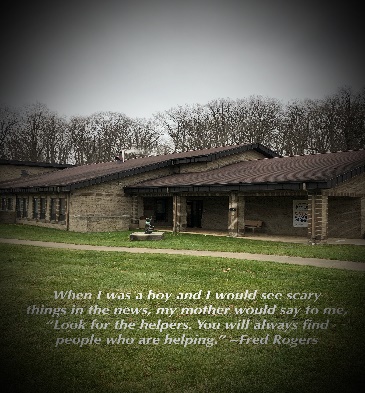 Our MissionTo provide quality care and education for children in partnership with families and the community. Our Strategic plan is to promote healthy prenatal outcomes for expectant families, enhance the development of very young children and promote healthy family functioning. What is Early Head StartAs a program designed by the United States Department of Health and Human Services, Early Head Start provides and promotes comprehensive services, to low-income families. Early Head Start aims to encourage greater social competence and school readiness in young children by: Fostering stable family relationships;Improving children’s physical, social, and emotional health;Organizing an environment to develop strong cognitive, language, literacy and mathematics skills, as well as exposing children to science and technology, social studies and the arts.Enrollment and Families ServedTotal Prenatal through Age Three Enrolled: 57Total Families Served/Enrolled: 44Total Number of Children who received Child Care Subsidy: 12Total Number of Children Served on an Individual Family Service Plan or an Individual Education Plan: 15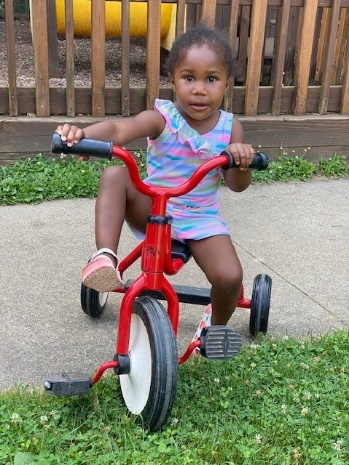 Medical and Dental ExaminationsTotal Number of Children with a Medical Home: 57Total Number of Children who received Oral Health Screening: 57School Readiness OutcomesNorth Central State College/ The Ohio State University-Mansfield Child Development CenterEarly Head Start Children Meeting/ Exceeding Widely Held ExpectationsPY 2019-2020June-JulyFor many families, early childhood programs looked different the end of FY19-20 than it has in previous years. Our program closed March 24, 2020 because of the Coronavirus-19 pandemic. During the weeks of closure, the program offered virtual learning and provided family resource bags. The program provided a responsible restart on June 8, 2020.  Budgetary Expenditures and Proposed Budget FY2019-2020                                                                                                                 Total: $636,186                                                                                                                 Audit:12/2/2020Public and Private FundingThe Child and Adult Care Food Program (CACFP) is a federally-funded United States Department of Agriculture Program administered by the Ohio Department of Education, Office of Integrated Student Supports. CACFP enables child care institutions to provide nutritious meals and snacks as a regular part of their child care and that contribute to the wellness, healthy growth, and development of infants and young children.  The Child Development Center received $36,985.28 in FY 2019-2020 for meal reimbursement through the CACFP grant. Nineteen percent of the total meals served at the CDC was provided to Early Head Start Children. ~This institution is an equal opportunity provider~ 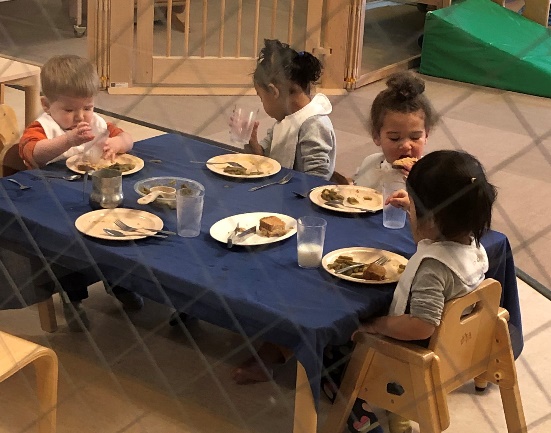 Family EngagementEarly Head Start Home Based Family GatheringsFamily meetings for socialization, snacks, and education Policy Council and Parent Committee Once MonthlyGuest ReadersPicture DayDental ScreeningFamily Resource SpotlightLanguage and Literacy NightFamily Surveys Parent/Teacher ConferencesStaff preparing Family Connection bags during Covid-19 pandemic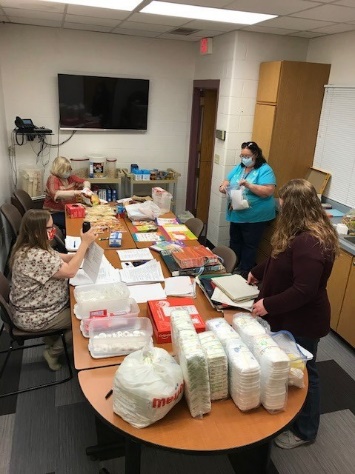 The Child Development Center is licensed by the Ohio Department of Job and Family Services in accordance with requirements of the Ohio Revised Code. You may visit http://www.jfs.ohio.gov/CDC/childcare.stm to view compliance inspection reports. The state of Ohio has awarded the Child Development Center a 5-Star Rating for meeting the quality standards established by the Ohio Department of Job and Family Services and the Ohio Department of Education. Step Up To Quality is a Five-Star Tiered Quality Rating and Improvement System created to recognize and promote early learning and development programs that meet quality standards over and above the health and safety licensing requirements. 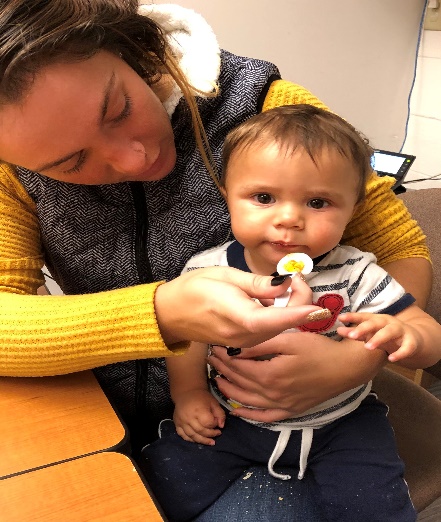 Family Night November 2019Community Partnerships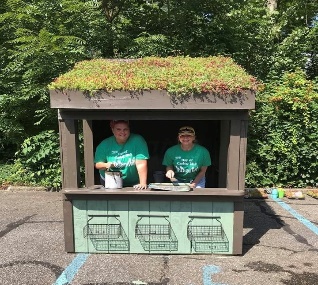 Richland County Job & Family ServicesRichland County Children ServicesThird Street Family Health ServicesRichland Pregnancy ServicesRichland County Public HealthOhio Heartland Head StartRichland County Local School DistrictsCatalyst Life ServicesMansfield Richland County Public LibraryGorman Nature CenterLittle Buckeye Children’s MuseumHelp Me Grow, Early InterventionWIC ServicesYWCA Child Care Resource & Referral AgencyRichland County Youth and Family CouncilOhio Child Care Resource & Referral AgencyNationwide Children’s HospitalThe Domestic Violence CenterHarmony House Homeless ShelterParent AidRichland County Juvenile Court GAL/CASA North Central State CollegeThe Ohio State University MansfieldInterested in knowing more about the Child Development Center and how to enroll? Call or visit2441 Kenwood Circle, Mansfield, OH 44906Phone: 419-755-5600 * Fax: 419-755-5605cdc@ncstatecollege.edu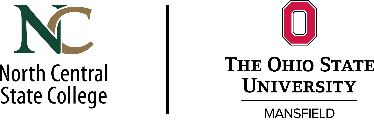 You can find a copy of the annual report for fiscal year 2019-2020 on our webpage https://ncstatecollege.edu/child-development-center/DepartmentProgram OperationTraining & Technical AssistanceNon-Federal ShareChild Health and Development Personnel$217, 102$0$30,930Family And Community Partnership Personnel$23,743$0$0Program Design And Management Personnel$45,367$0$0Employee Benefits$174,576$0$25,476Travel for Staff Development$0$1,648$0Supplies$8750$0$0Contractual/Administrative$21,625$0$0Depreciation/Use Allowance$0$0 $11,752Utilities/Telephone$0$0$11,045Building and Child Liability$0$03,603Local  Travel$3,000$9,789$0Volunteers$0$0$8,857Other-Shared Services$0$0$3,000Other-Custodial$0$0$31,124Other-Cell Phones$0$0$450Other-Duplicating$0$01,000Other-Other$2,749$0$0Dues$600$0$0Direct CostsCost for Program OperationCost for Training Technical AssistanceNon-Federal ShareNumber of EmployeesDirect Cost Total $497,512$11,437$127,23718